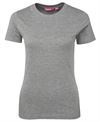 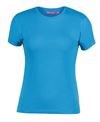 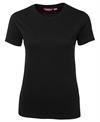 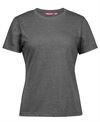 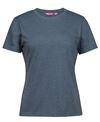 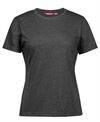 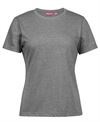 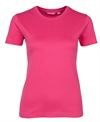 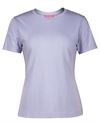 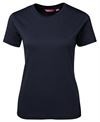 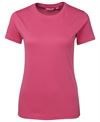 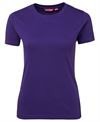 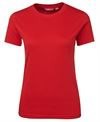 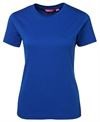 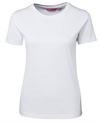 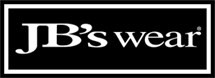 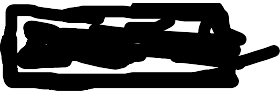 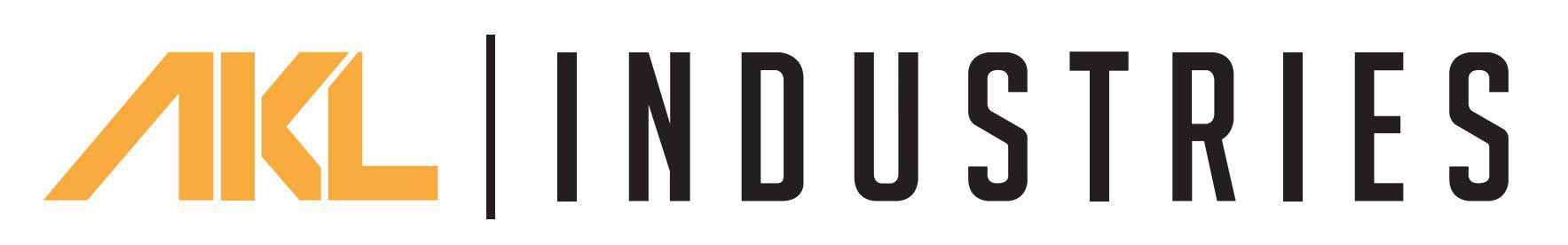 LADIES TEE1LHTA colour to fit you.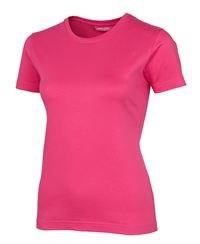 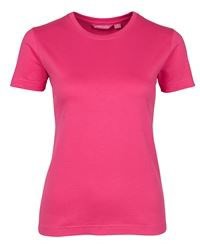 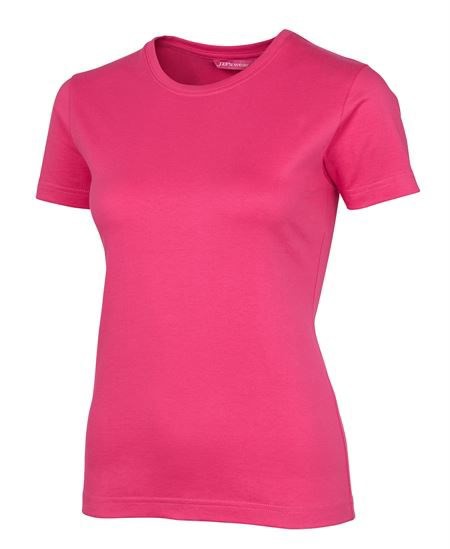 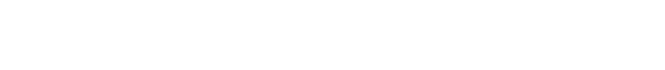 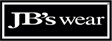 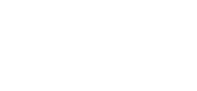 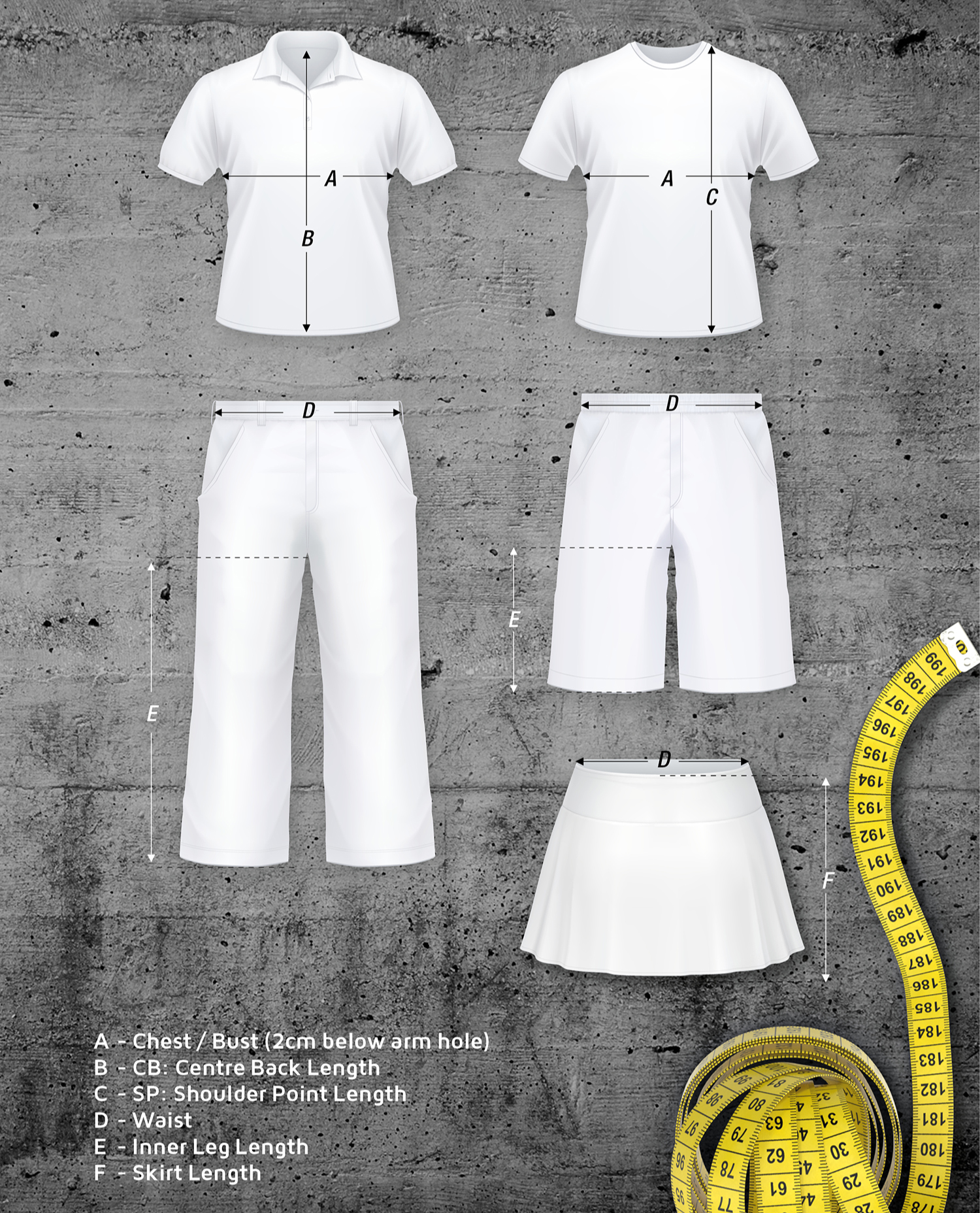 13% Marle(UPF 50+)Aqua (UPF50+)Black (UPF50+)CharcoalMarle (UPFDenim Marle(UPF 50+)GraphiteMarle (UPFGrey Marle(UPF 50+)Hot Pink (UPF50+)Lilac (UPF 30)50+)50+)DetailsDetailsSizing> 100% Cotton for 100% comfort> 100% Cotton for 100% comfortLADIES8101214161820> *13% marle: Cotton/Viscose> *13% marle: Cotton/ViscoseBUST43.54648.55153.55658.5*Denim, Graphite: Cotton/Polyester*Charcoal, Grey Marle: Polyester/CottonSP LENGTH62.5	64.562.5	64.566.568.570.572.573.5165gsm ring spun Jersey knit fabric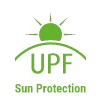 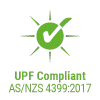 JB's shape staying Elastane rib crew neckVertical side seams minimise twist in the tee’s bodyComplies with Standard AS/NZS 4399:2017 for UPF ProtectionUrban Fit